]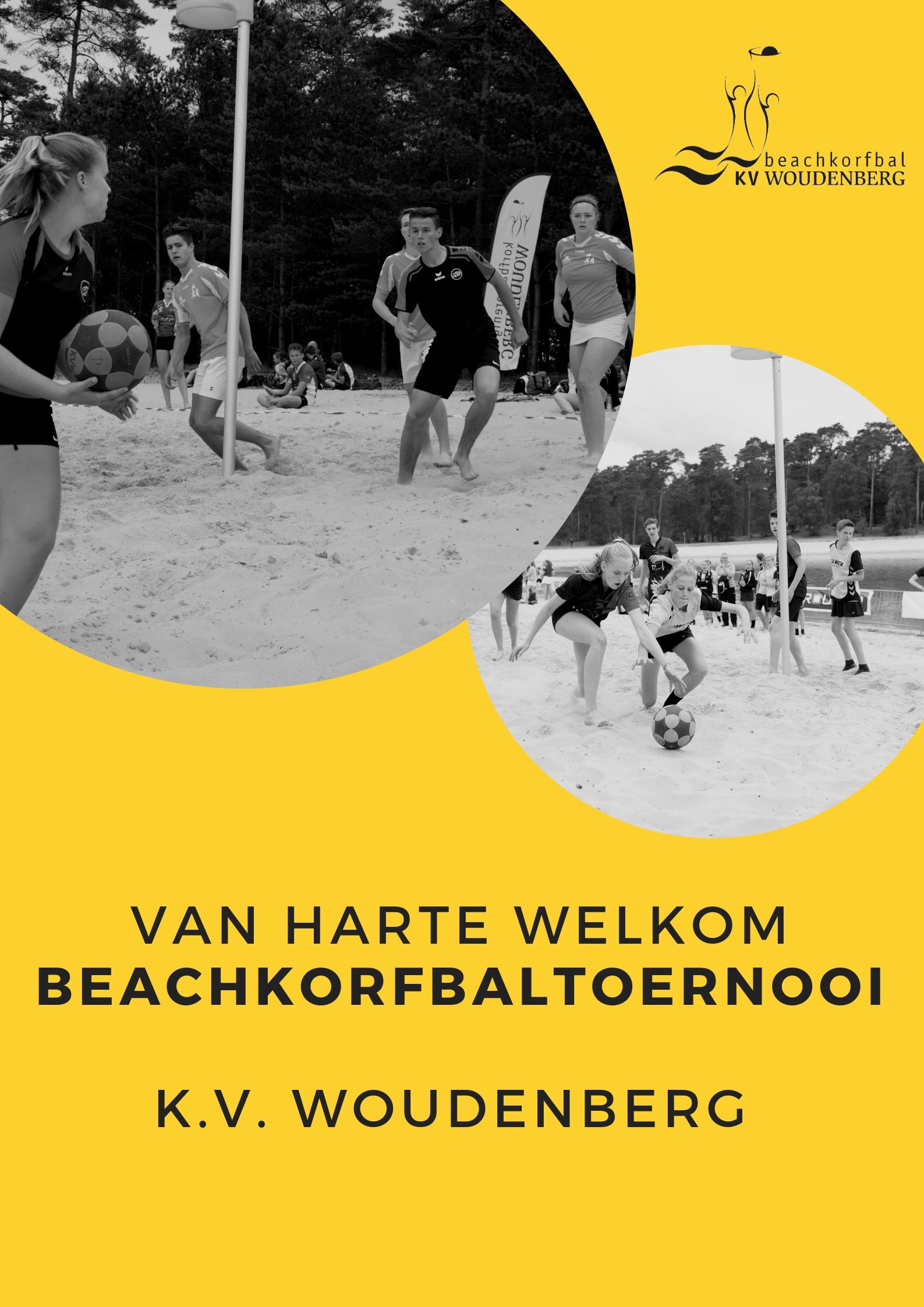 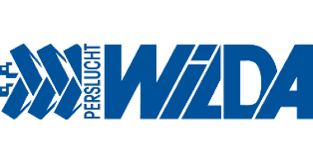 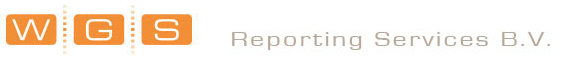 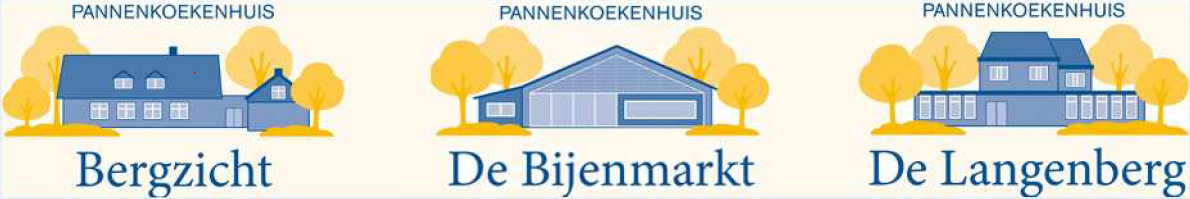 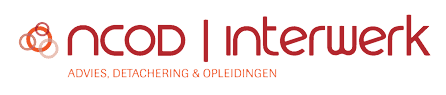 Van harte welkom!Welkom ware korfballiefhebbers op het 6e beachkorfbaltoernooi van KV Woudenberg. Na twee jaar zonder toernooi doen er dit jaar maar liefst 61 ploegen mee die in totaal 189 wedstrijden gaan spelen. Nog nooit eerder hebben zoveel teams meegedaan. We zijn ontzettend blij jullie als verenigingen weer te zien. Sommige verenigingen zoals OVVO zijn hier al voor de 6e keer. Ook hebben we weer nieuwkomers. Dit jaar is Rood-Wit uit Wezep er voor het eerst bij. We hopen jullie de komende edities allemaal weer te zien. Dit jaar hebben we ook weer een FUN-poule. Dit zijn spelers dit geen lid van een korfbalvereniging zijn maar het wel leuk vinden om beachkorfbal te spelen. 7 ploegen hebben zich hiervoor ingeschreven. Super tof dat jullie meedoen, heel veel succes en plezier.De wedstrijden duren 15 minuten en de eerste ronde start exact om 10.00 uur. 21 rondes later zal om 15.30 uur het laatste fluitsignaal klinken waarna direct de prijsuitreiking is.Met de sponsoren en vrijwilligers hebben we er weer hard aan gewerkt om een geweldig sportevenement in Woudenberg neer te zetten. Veel dank daarvoor.Wij wensen jullie allemaal een sportief, blessurevrij en plezierige dag toe. Namens de beachkorfbalcommissie, 
Noa van Nieuw-AmerongenEva Veenendaal
Ruben Klaare
Hans Veenendaal
Coen LieftinkJulia TreepLocatieDit jaar is de locatie van ons toernooi iets veranderd ten opzichte van de vorige edities. U komt binnen via ingang 2 (linksonder in afbeelding)Vervolgens loopt u naar het toernooi (rode pijl)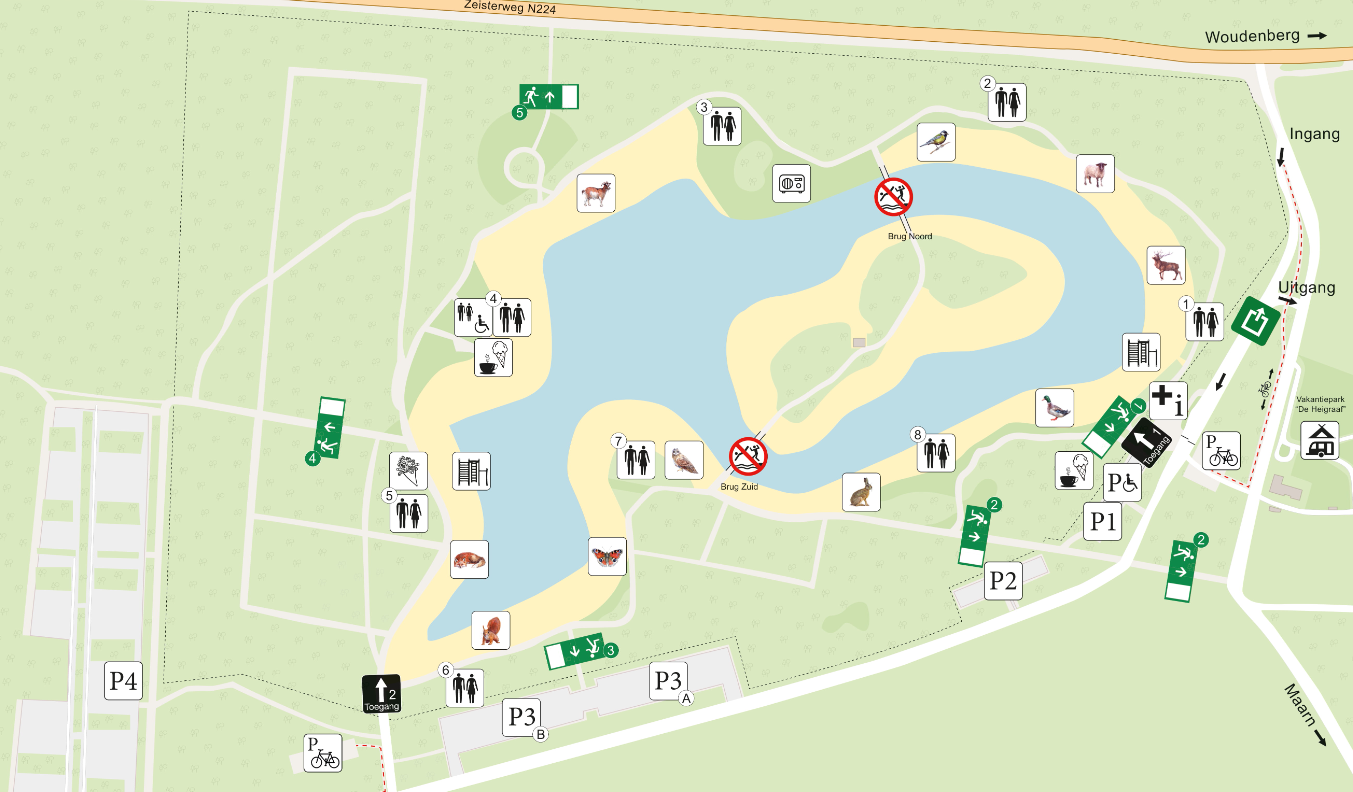 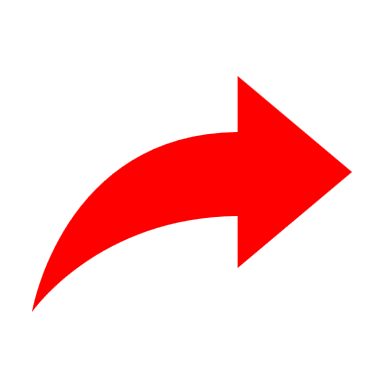 Wedstrijdreglement De wedstrijden worden gespeeld volgens de officiële IKF-Beachkorfbalregels.Een team dat 5 minuten na aanvangstijd niet aanwezig is verliest met 5-0.Er word gespeeld op 8 velden. De speeltijd is 2 x 7.5  minuten, de tijd loopt continu door. Na de 7.5 minuten  wordt er van korf gewisseld, na 30 seconden wordt de wedstrijd hervat. Deze wissel wordt aangegeven door middel van een toeter. Na afloop dient de scheidsrechter de score door te geven aan de wedstrijdleiding.Voor de bepaling van de onderlinge rangorde gelden achtereenvolgens het aantal behaalde wedstrijdpunten, het onderlinge resultaat, het doelsaldo en het hoogst aantal gescoorde doelpunten. Is ook dat gelijk wordt de rangorde door loting bepaald. Protesten worden niet in behandeling genomen.In geval(len) waarin dit reglement niet voorziet beslist de organisatie. Een gele kaart:
Een gele kaart wordt getoond bij een te zware overtreding of commentaar op de leiding. Een gele kaart betekent meteen ook een doelpunt voor de tegenstander; bij twee gele kaarten wordt er een rode kaart getoond.
Een rode kaart:
Een rode kaart voor een speler betekent einde wedstrijd voor de hele ploeg en reglementair verlies met 5-0. Tijdstraf:
Indien de aanvallende partij zichtbaar tijdrekt of er wordt niet binnen circa 15 seconden een doelpoging genomen zal de scheidsrechter fluiten voor tijdrekken en spelbederf. Hij wijst daarbij naar zijn horloge en het betekent een spelhervatting voor de andere partijSpelregels  De thuisploeg neemt de bal uit onder de eigen paal. De tweede helft neemt de uitploeg de bal uit.Een doelpoging uit beweging is nooit verdedigd.Na een lichte overtreding volgt een spelhervatting op de plaats van de overtreding. Een directe doelpoging is NIET toegestaan. De scheidsrechter  hoeft niet in te fluiten, ER KAN DUS DIRECT WORDEN DOORGESPEELD!Na een zware overtreding volgt een Free Ball, op de plaats van de overtreding of op 3 meter van de paal. De keuze is aan de speler waartegen de overtreding is gemaakt die tevens de Free Ball dient te nemen. Een directe doelpoging is WEL toegestaan. Deze mag niet gehinderd worden. De scheidsrechter geeft dit aan middels een opgestoken arm.Na een doelpunt mag er direct worden doorgespeeld.Bal is uit als de bal de grond heeft geraakt buiten de lijn of als de bal in contact is met een speler en deze speler contact heeft met de grond buiten de lijnen.De wedstrijdduur bedraagt 2 x 7.5  minuten. Er moeten altijd 2 dames en 2 heren in het veld staan. Er mag onbeperkt worden gewisseld.  Wisselen moet vanuit je eigen wisselzone plaatsvinden. De wisselzone bevindt zich naast het veld. De ‘wissel’ heeft met de gewisselde, buiten het speelveld,  handcontact ten teken dat zij gaan wisselen.Er word gespeeld op een mono korfbalveld.In het veld staan altijd 2 heren en 2 dames, indien dit door blessures niet mogelijk is en beide ploegen gaan akkoord met een afwijkende samenstelling is dit geen enkel probleem.Je bent gebonden aan je eigen sekse.		Snijden mag.Op schoenen/slippers spelen is verboden, sokken mag.Over de beslissingen van de scheidsrechter kan niet gediscussieerd worden.Rondetijden Poule-indeling
					 							 A CategorieB CategorieC CategorieD CategorieWedstrijdschema funPoulewedstrijdschema Poule Awedstrijdschema Poule BWedstrijdschema POULE CWedstrijdschema poule Dwedstrijdschema Poule Ewedstrijdschema Poule Fwedstrijdschema poule Gwedstrijdschema poule HWIJ BEDANKEN ONZE SPONSORS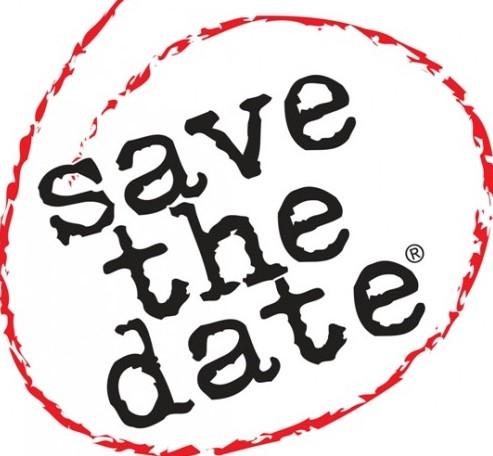 BEACHKORFBALTOERNOOI KV WOUDENBERG 24 JUNI 2023Let op: bij het Henschotermeer is betaald parkeren van toepassing, indien u de gehele dag blijft is het vooraf kopen van een dagkaart voordeliger.RondeBegintijdEindtijd110:0010:15210:1510:30310:3010:45410:4511:00511:0011:15611:1511:30711:3011:45811:4512:00912:0012:151012:1512:301112:3012:451212:4513:001313:0013:151413:1513:301513:3013:451613:4514:001714:0014:151814:1514:301914:3014:452014:4515:002115:0015:15        Prijsuitreiking om 15:30 bij het podiumPOULE APOULE BUnitas A1Woudenberg A2Wageningen A1OVVO A3OVVO A1Synergo A2Woudenberg A1Wageningen A2OVVO A2Rood-Wit A3Rood-Wit A1Rood-Wit A2Antilopen A1Gemini A1POULE CPOULE DUnitas B1Gemini B1Unitas B2Woudenberg B2SFK B3OVVO B3Woudenberg B1OVVO B4Antilopen B1Antilopen B2OVVO B2SKF B4 AOVVO B1SKF B4 BPOULE EPOULE FWoudenberg C1	Woudenberg C2Dalto C1Woudenberg C3Ovvo C1Unitas C2Unitas C1Dalto C2Dalto C2Dalto C3Sparta C1Antilopen C2Antilopen C1Sparta C2POULE GPOULE HWoudenberg D1Woudenberg D3Woudenberg D2Woudenberg D4Dalto D1Unitas D2OVVO D1Dalto D2Rood-Wit D1Rood-Wit D2Sparta D1Sparta D2Biercelona 1Biercelona 2KnalfuifVVW 2Familie KaasVolleybal heren 1Krokodillenbeet UnitedRondeVeldThuisploegUitploeg11Biercelona 2VVW 221Krokodillenbeet UnitedVolleybal heren 131Familie KaasKnalfuif41Biercelona 2Biercelona 151VVW 2Volleybal heren 161Familie KaasKrokodillenbeet United71Biercelona 1Knalfuif81Biercelona 2Volleybal heren 191Familie KaasVVW2101Biercelona 1Krokodillenbeet United111KnalfuifBiercelona 2121Familie KaasVolleybal heren 1131VVW2Biercelona 1141KnalfuifKrokodillenbeet United151Familie KaasBiercelona 2161Volleybal heren 1Biercelona 1171KnalfuifVVW2181Krokodillenbeet UnitedBiercelona 2191Familie KaasBiercelona 1201Volleybal heren 1Knalfuif211Krokodillenbeet UnitedVVW2RondeVeldThuisploegUitploeg12Unitas A1Woudenberg A122Rood-wit A1Wageningen A132OVVO A1Antilopen A142Unitas A1OVVO A252Woudenberg A1Wageningen A162OVVO A1Rood-wit A172OVVO A2Antilopen A182Unitas A1Wageningen A192OVVO A1Woudenberg A1102Rood-wit A1OVVO A2112Antilopen A1Unitas A1122OVVO A1Wageningen A1132Woudenberg A1OVVO A2142Antilopen A1Rood-wit A1152OVVO A1Unitas A1162Wageningen A1OVVO A2172Antilopen A1Woudenberg A1182Rood-wit A1Unitas A1192OVVO A1OVVO A2202Wageningen A1Antilopen A1212Rood-wit A1Woudenberg A1RondeVeldThuisploegUitploeg13Gemini A1Woudenberg A223OVVO A3Synergo A233Rood-wit A3Wageningen A243Gemini A1Rood-wit A253Woudenberg A2Synergo A263Rood-wit A3OVVO A373Rood-wit A2Wageningen A283Gemini A1Synergo A293Rood-wit A3Woudenberg A2103Rood-wit A2OVVO A3113Wageningen A2Gemini A1123Rood-wit A3Synergo A2133Woudenberg A2Rood-wit A2143Wageningen A2OVVO A3153Rood-wit A3Gemini A1163Synergo A2Rood-wit A2173Wageningen A2Woudenberg A2183OVVO A3Gemini A1193Rood-wit A3Rood-wit A2203Synergo A2Wageningen A2213OVVO A3Woudenberg A2RondeVeldThuisploegUitploeg14OVVO B1Woudenberg B124Ovvo B2Unitas B234Antilopen B1SKF B344OVVO B1Unitas B154Woudenberg B1Unitas B264Antilopen B1Ovvo B274Unitas B1SKF B384OVVO B1Unitas B294Antilopen B1Woudenberg B1104Unitas B1Ovvo B2114SKF B3OVVO B1124Antilopen B1Unitas B2134Woudenberg B1Unitas B1144SKF B3Ovvo B2154Antilopen B1OVVO B1164Unitas B2Unitas B1174SKF B3Woudenberg B1184Ovvo B2OVVO B1194Antilopen B1Unitas B1204Unitas B2SKF B3214Ovvo B2Woudenberg B1RondeVeldThuisploegUitploeg15Ovvo B4Woudenberg B225SKF B4 BAntilopen B235Gemini B1SKF B4 A45Ovvo B4Ovvo B355Woudenberg B2Antilopen B265Gemini B1SKF B4 B75Ovvo B3SKF B4 A85Ovvo B4Antilopen B295Gemini B1Woudenberg B2105Ovvo B3SKF B4 B115SKF B4 AOvvo B4125Gemini B1Antilopen B2135Woudenberg B2Ovvo B3145SKF B4 ASKF B4 B155Gemini B1Ovvo B4165Antilopen B2Ovvo B3175SKF B4 AWoudenberg B2185SKF B4 BOvvo B4195Gemini B1Ovvo B3205Antilopen B2SKF B4 A215SKF B4 BWoudenberg B2RondeVeldThuisploegUitploeg16Woudenberg C1Unitas C126Dalto C1Dalto C236OVVO C1Antilopen C146Woudenberg C1Sparrta C156Unitas C1Dalto C266OVVO C1Dalto C176Sparta C1Antilopen C186Woudenberg C1Dalto C296OVVO C1Unitas C1106Dalto C1Sparta C1116Antilopen C1Woudenberg C1126OVVO C1Dalto C2136Unitas C1Sparta C1146Antilopen C1Dalto C1156OVVO C1Woudenberg C1166Dalto C2Sparta C1176Antilopen C1Unitas C1186Dalto C1Woudenberg C1196OVVO C1Sparta C1206Dalto C2Antilopen C1216Dalto C1Unitas C1RondeVeldThuisploegUitploeg17Dalto C2Woudenberg C327Dalto C3Woudenberg C237Sparta C2Unitas C247Dalto C2Antilopen C257Woudenberg C3Woudenberg C267Sparta C2Dalto C377Antilopen C2Unitas C287Dalto C2Woudenberg C297Sparta C2Woudenberg C3107Antilopen C2Dalto C3117Unitas C2Dalto C2127Sparta C2Woudenberg C2137Woudenberg C3Antilopen C2147Unitas C2Dalto C3157Sparta C2Dalto C2167Woudenberg C2Antilopen C2177Unitas C2Woudenberg C3187Dalto C3Dalto C2197Sparta C2Antilopen C2207Woudenberg C2Unitas C2217Dalto C3Woudenberg C3RondeVeldThuisploegUitploeg18Woudenberg D1Rood-wit D128Ovvo D1Woudenberg D238Dalto D1Sparta D148Woudenberg D1Ovvo D158Rood-wit D1Dalto D168Woudenberg D2Sparta D178Ovvo D1Dalto D188Woudenberg D1Sparta D198Rood-wit D1Woudenberg D2108Woudenberg D1Dalto D1118Ovvo D1Sparta D1128Woudenberg D1Woudenberg D2138Rood-wit D1Ovvo D1148Woudenberg D2Dalto D1158Rood-wit D1Sparta D1168Woudenberg D1Ovvo D1178Dalto D1Woudenberg D2188Sparta D1Rood-wit D1198Ovvo D1Dalto D1208Woudenberg D1Sparta D1218Woudenberg D2Rood-wit D1RondeVeldThuisploegUitploeg19Woudenberg D3Rood-wit D229Unitas D2Woudenberg D439Dalto D2Sparta D249Woudenberg D3Unitas D259Rood-wit D2Dalto D269Woudenberg D4Sparta D279Unitas D2Dalto D289Woudenberg D3Sparta D299Rood-wit D2Woudenberg D4109Woudenberg D3Dalto D2119Unitas D2Sparta D2129Woudenberg D3Woudenberg D4139Rood-wit D2Unitas D2149Woudenberg D4Dalto D2159Rood-wit D2Sparta D2169Woudenberg D3Unitas D2179Dalto D2Woudenberg D4189Sparta D2Rood-wit D2199Unitas D2Dalto D2209Woudenberg D3Sparta D2219Woudenberg D4Rood-wit D2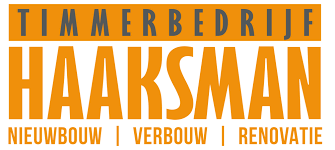 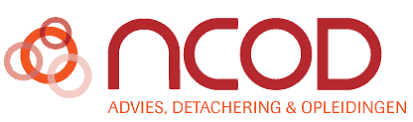 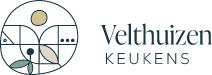 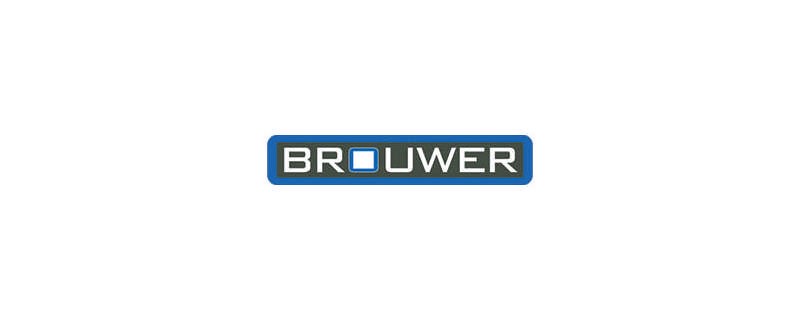 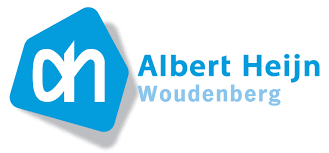 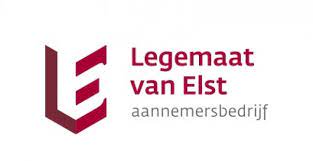 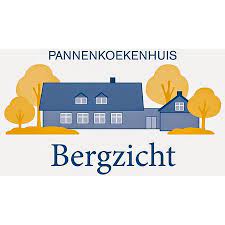 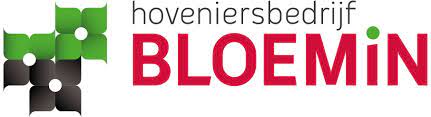 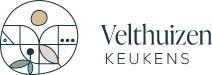 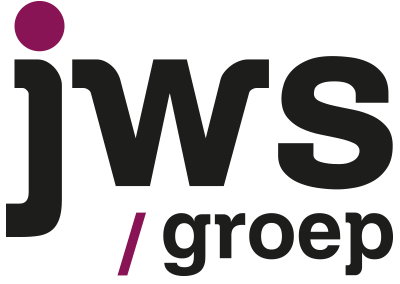 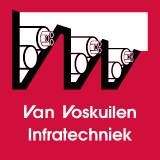 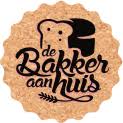 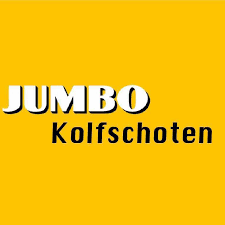 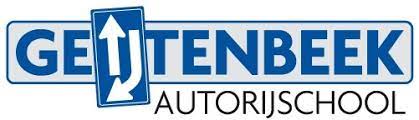 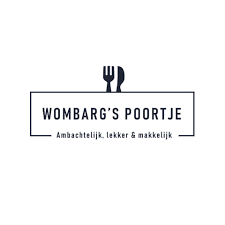 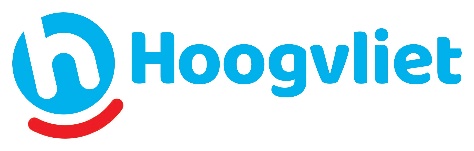 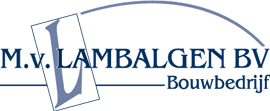 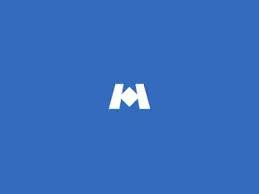 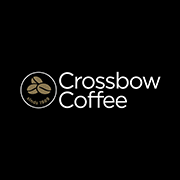 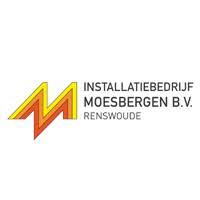 